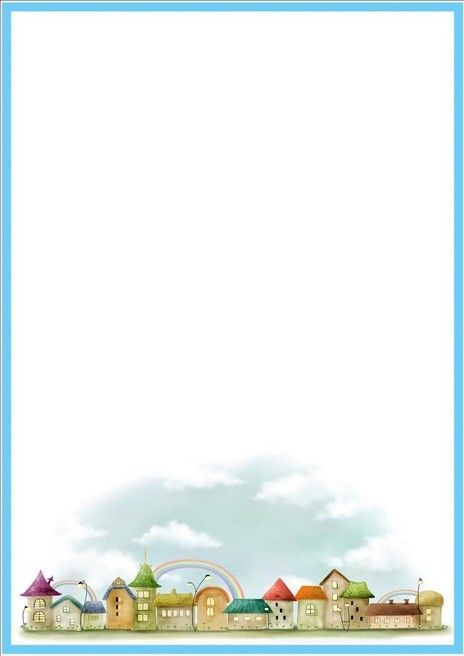 לחינוך הבלתי פורמאלי בקיבוץ איילת השחר דרושים מדריכים ומובילים דרישות התפקיד:ניסיון בהדרכת ילדיםהיכרות עם מערכת החינוך הקיבוציתתכנון והוצאה לפועל של פעילויות לאורך כל השנהיכולת עבודה בצוותיכולת ליצירת קשר אישיאחריות ומסירות לתפקידהתחייבות לשנת פעילות מלאהמיומנויות: הבנת התהליכים המאפיינים את הגיל המודרךיכולת תכנון, ארגון וסדרתקשורת בין אישית גבוההגמישות מחשבתית ויצירתיותמוטיבציה ותשוקה לחינוךעשייה מתוך אהבהלפרטים נוספים ושליחת קורות חיים ניתן לפנות לאור צפרוני מנהל הבלתי פורמלי 052-8513796 או לתדהר רונן מנהלת מש"א masha@ayelet.org.il